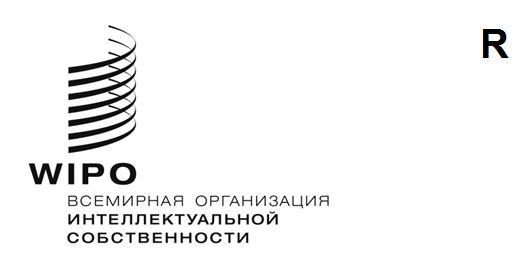 SCCR/40/6ОРИГИНАЛ: АНГЛИЙСКИЙДАТА: 6 НОЯБРЯ 2020 Г.Постоянный комитет по авторскому праву и смежным правамСороковая сессияЖенева, 16-20 ноября 2020 г. целевая группа по праву авторов на долю от перепродажи Документ подготовлен г-жой Мари-Анн Ферри-Фолл, Генеральным директором Общества авторов произведений изобразительного и пластического искусства (ADAGP)Целевая группа по праву авторов на долю от перепродажи Рабочая группа 1: Художественные галереи и право следования Настоящий проект отчета был подготовлен Генеральным директором Общества авторов произведений изобразительного и графического искусства (ADAGP) (французского агентства по управлению правами авторов) и Председателем Рабочей группы по художественным галереям и праву следования, и препровожден членам Рабочей группы по электронной почте. В отчете представлены обзор и резюме различных ситуаций в странах-респондентах; его цель – постараться избежать теоретических дискуссий, с тем чтобы сосредоточиться на конкретных вопросах и проблемах, возникающих в связи с правом следования в контексте деятельности художественных галерей. Он послужит отправной точкой для разработки рекомендаций в отношении будущей работы в этой области, которые должны быть утверждены Рабочей группой. цель рабочей группыЕсли в случае аукционных домов применение права следования представляется достаточно очевидным, право следования в контексте деятельности художественных галерей вызывает гораздо больше вопросов. В самом деле, их порой уязвимое положение и важная роль как инструмента популяризации художественных произведений в известной мере ослабляют уверенность в необходимости введения норм, которые станут для них финансовым и административным бременем. Для того, чтобы выйти за рамки чисто интеллектуальных обсуждений и ощущений, которые, как правило, озвучивались, но не иллюстрировались предметным образом в ходе предшествующих  дискуссий с участием представителей галерей, проходивших на европейском уровне в 2013 и 2014 гг. и не давших сколько-нибудь ощутимых результатов и по сей день, Рабочая группа стремится объективно взглянуть на данный предмет, обобщив всю полученную с мест подтвержденную информацию о применении права следования в контексте деятельности художественных галерей, с тем чтобы вести обсуждение на возможно более конкретной основе. 	Вопросник состоял из трех частей: первая часть была призвана определить долю художественных галерей на национальном рынке произведений искусства, а также их долю среди участников вторичного рынка: важно помнить, что право следования распространяется не на все галереи.Вторая часть имела целью определить размеры административного бремени и выяснить, какую роль должны играть ОКУ в оказании содействия галереям, подпадающим под действие положений о праве следования, в декларировании продаж и уплате сборов. Третья часть вопросника касалась трудностей применения права следования в случае художественных галерей, в частности из-за профессиональной тайны.Из 14 полученных ответов 13 направили ОКУ и один – Международная конфедерация ассоциаций арт-дилеров (CINOA). Следует отметить, что Конфедерация предпочла представить общий документ, а не отвечать непосредственно на вопросы.Представившие ответы 13 ОКУ осуществляют свою деятельность в следующих странах: Австрии, Бельгии, Германии, Греции, Испании, Италии, Литве, Нидерландах, Словении, Соединенном Королевстве, Финляндии, Франции и Швеции.ответы на вопросникВ вопроснике предлагалось оценить долю галерей, на которые распространяется право следования, и в результате выяснилось, что это касается лишь 5 процентов галерей в Германии, 10–12 процентов галерей в Бельгии и Нидерландах и до 25 процентов галерей в Австрии и Франции. Респонденты указали, что доля взимаемого в связи с правом следования вознаграждения, которую галереи отчисляют ОКУ, колеблется в пределах 5–41 процентов от полученных сумм: 5 процентов в Испании, 10-15 процентов в Соединенном Королевстве, 20 процентов в Нидерландах, 28 процентов во Франции и 41 процент в Германии.Таким образом, в общей сложности объем административной нагрузки в разных странах составлял для одной галереи от одного часа до одного дня в год.Все представившие ответы ОКУ подтвердили, что законодательные акты, предусматривающие обязательное коллективное управление, упростили управление правом следования как для них самих, так и для галерей. В числе преимуществ обязательного коллективного управления называли: наличие единого портала, куда могут обращаться профессионалы арт-рынка, что исключает возможность ошибок; отсутствие риска появления требований авторов или правообладателей в тех случаях, когда после продажи прошло много времени, но юридически их право еще остается в силе; оптимизация торговли и повышение эффективности отслеживания продаж.Наконец, отвечая на вопросы об улучшениях, которые необходимо внести в управление данным правом в случае галерей, ОКУ неоднократно указывали, что было бы полезно свести воедино имеющуюся информацию или даже организовать тренинги для профессионалов арт-рынка, в том числе во взаимодействии с их профильными организациями, с тем чтобы способствовать укреплению отношений путем налаживания более тесных контактов на местах между ОКУ и галереями.Говоря о трудностях применения права следования в случае художественных галерей, в качестве ключевого момента все респонденты отмечали соблюдение профессиональной тайны. Это касается галерей в отличие от аукционных домов, поскольку, по определению, продажи на аукционах являются публичными и их результаты известны. Поскольку соблюдение профессиональной тайны является важным и законным элементом деятельности галерей, желательно дать им возможность высказать свое мнение относительно сферы ее распространения. Последним задавался открытый вопрос об инструментах, позволяющих наиболее эффективным образом применять право следования в случае художественных галерей. При всей разнородности национальных реалий рынков (доля аукционных домов и галерей, доля галерей первичного/вторичного рынков и т. д.) многие респонденты подчеркивали, что более прозрачный рынок с соблюдаемыми всеми правилами является сильным и здоровым рынком, который, в частности, поможет остановить растущую волну подделок на рынке произведений искусства, о которой говорили все респонденты.С другой стороны, нужно повысить прозрачность операций галерей, в частности посредством организации мероприятий по профессиональной подготовке профильными профсоюзами во взаимодействии с ОКУ. При этом следует отметить, что частные продажи в силу их особенностей выявить труднее, чем продажи на открытых аукционах.основные направления будущей работы По итогам изучения полученных ответов и результатов обследования, которое по известным причинам проходило в сложных условиях, обозначились три основных направления будущей работы в данной области.  Первая цель – расширить рамки вопросника, охватив неевропейские организации в странах за пределами Европы, будь то ОКУ или иные учреждения, которые могут предоставить конкретную информацию о применении права следования в случае галерей, а также восполнить имеющиеся информационные пробелы.  CINOA подняла вопрос о неравномерном распределении административных нагрузок в контексте законодательного регулирования права следования, которое может становиться причиной того, что соответствующие суммы будут либо выплачиваться в двойном размере, либо вообще не выплачиваться. Вместе с тем эти несоответствия требуют более глубокого изучения.  Вторая цель – проведение семинаров по вопросам эффективного соблюдения права следования, в частности в том, что касается транспарентности, отслеживаемости и динамики развития рынка произведений искусства, с участием специалистов по вопросам управления правами (ОКУ, профессиональных участников рынка произведений искусства, ассоциаций художественных галерей и государств-членов), с одной стороны, и авторов, с другой. Наконец, следует подготовить для заинтересованных государств-членов информационный документ о применении права следования в случае художественных галерей, а также регулярно обновлять результаты проводимых обследований.  ________________________________[Конец документа]